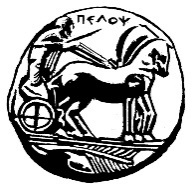 ΠΑΝΕΠΙΣΤΗΜΙΟ  ΠΕΛΟΠΟΝΝΗΣΟΥΣΧΟΛΗ ΚΑΛΩΝ ΤΕΧΝΩΝΤΜΗΜΑ ΘΕΑΤΡΙΚΩΝ ΣΠΟΥΔΩΝΒασιλέως Κωνσταντίνου 21 & Τερζάκη, 211 00, ΝΑΥΠΛΙΟΤηλ. 27520 96124, 131Ιστοσελίδα: http://ts.uop.gr/Σε όλους τους συμμετέχοντες του σεμιναρίου παρέχεται δωρεάν Πιστοποιητικό Παρακολούθησης Εδελτιο φόσον ζητηθεί.ΔΕΛΤΙΟ ΤΥΠΟΥ - ΠΡΟΣΚΛΗΣΗΤο Τμήμα Θεατρικών Σπουδών της Σχολής Καλών Τεχνών του Πανεπιστημίου Πελοποννήσου σας προσκαλεί στο Διεθνές Διαδικτυακό Συμπόσιο, που συνδιοργανώνει με το Centre for Interdisciplinary Performative Arts (Royal Birmingham Conservatoire, UK) και το Department of Arts and Design at Staffordshire University, UK, στις 23 και 24 Ιουνίου 2021. Πληροφορίες για το πρόγραμμα και τους/τις ομιλητές/τριες βρίσκονται στην ιστοσελίδα του Διεθνούς Συμποσίου: http://www.performing-agora.org/. Η επίσημη γλώσσα του Συμποσίου είναι η αγγλική. Η παρακολούθηση του Διεθνούς Συμποσίου είναι δωρεάν. Μετά την εγγραφή στο: info@performing-agora.org  θα αποσταλούν σε όσες και όσους επιθυμούν να συμμετάσχουν, οι ηλεκτρονικοί σύνδεσμοι για τη διαδικτυακή παρακολούθηση του Συμποσίου που θα πραγματοποιηθεί μέσω της πλατφόρμας zoom. Σε όλους τους συμμετέχοντες και σε όλες τις συμμετέχουσες παρέχεται Βεβαίωση Παρακολούθησης, εφόσον ζητηθεί. Η Βεβαίωση θα αποσταλεί ηλεκτρονικά, μετά τη λήξη του Συμποσίου, κατόπιν  σχετικού αιτήματος που θα σταλεί στην ηλεκτρονική διεύθυνση mikedaki@go.uop.gr.   Η Πρόεδρος του Τμήματος Θεατρικών ΣπουδώνΚαθηγήτρια Αγγελική Σπυροπούλου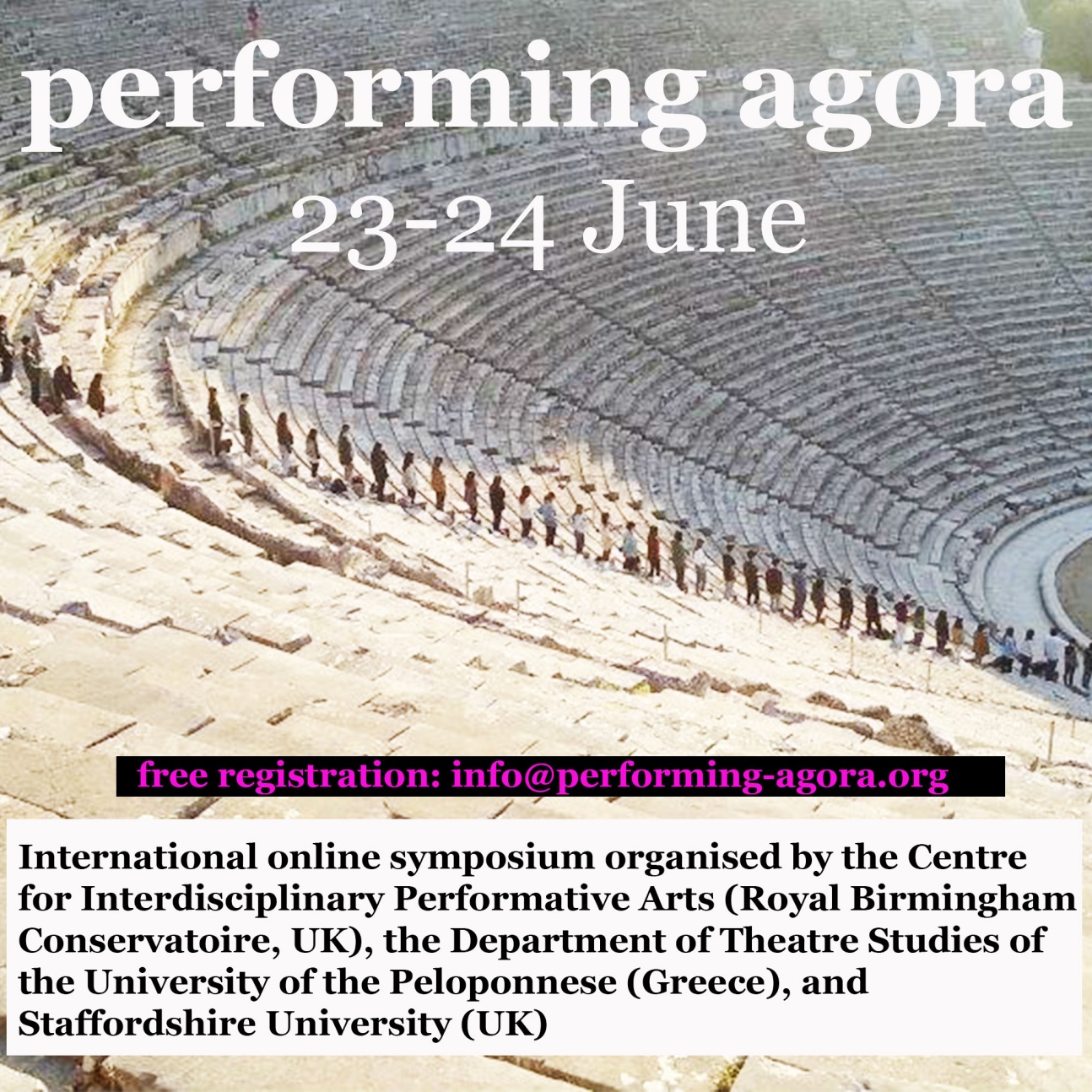 